BAL KARNAWAŁOWY 2019„Jest karnawał, w karnawale wszyscy urządzają bale” i dlatego Dom Edukacyjno-Kulturalny Regnum wspólnie z Przedszkolem Niepublicznym Przedszkolna Chatka zapraszają dzieci i rodziców na bal karnawałowy podczas, którego przeniesiemy się do dwóch niezwykłych krain. To doskonały sposób, aby jeszcze raz przywitać Nowy Rok i przenieść się w krainę pełną muzycznej magii oraz kolorowych balonów i serpentyn. Będą zabawy muzyczne, ruchowe, naśladowcze, plastyczne i wiele innych atrakcji. Na karnawałowym balu nie zabraknie również słodkiego poczęstunku i wyborów Królowej i Króla balu! :)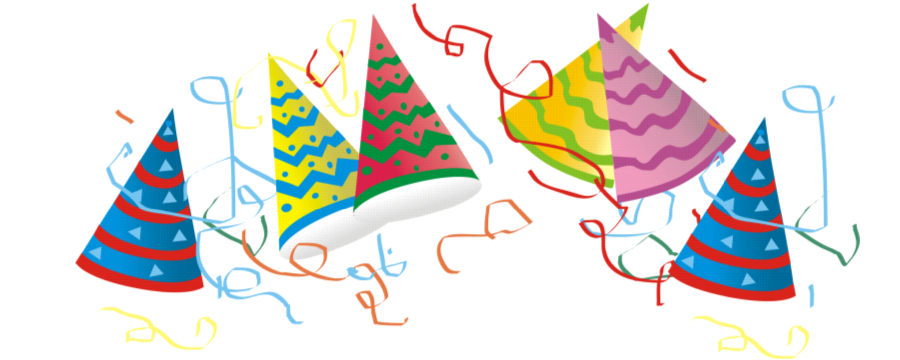 Muzyczna Kaina dla dzieci od 2 do 3 lat z rodzicemDo Muzycznej Krainy zapraszamy,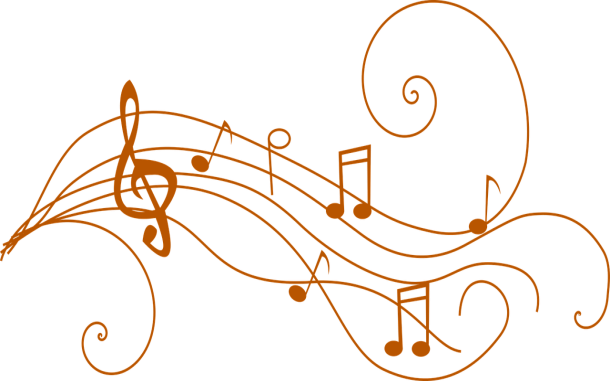 wspólnie razem zaśpiewamy.Baloniki ozdobimy,serpentynki zawiesimy.Dodatkowo buźki malować będziemy,na balu zaszalejemy!Tańców i gier końca nie będzie,Przekona się każdy, kto do nas przybędzie. Smerfna Kraina dla dzieci od 4 do 6 lat bez rodzica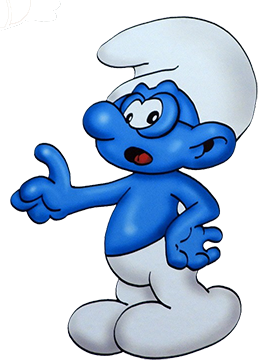 Ta piękna Kraina swe wrota otwiera,Dech uczestnikom zapiera. Zaginionej wioski poszukamy,Z błękitnymi przyjaciółmi się przywitamy.Czapkę na głowę przygotować spróbujemy,Bo bez niej w tej krainie nigdzie nie pójdziemy!Kiedy: 23.02.2019r.
Godzina: 10:30-12:30
Miejsce: Budynek Przedszkola Niepublicznego „Przedszkolna Chatka”Adres: Ulica Adama Grzymały Siedleckiego 12Cena: 30zł (dla rodzeństw przewidujemy zniżkę)Zapisy: fundacja@nowe-pokolenie.plZachęcamy dzieci i rodziców do ubrania kolorowych strojów karnawałowych  Uwaga! Ilość miejsc ograniczona! Gwarancją miejsca jest dokonanie płatności na konto: 
91 1940 1076 3092 2420 0005 0000 lub w sekretariacie do 20.02.2019r.